Материально-техническая база центра «Точка роста»В состав центра «Точка Роста» входит три функциональных зоны, созданные на базе существующих учебных кабинетов. Все кабинеты имеют доступ к сети Интернет.Помещения, задействованные в центре «Точка Роста» новые, расположены в новых учебных корпусах.Площадь кабинетов и лаборантской:- Физика -62,35 / 27,10- Химия – 62.07 /19,82- Биология – 62,41 / 19,78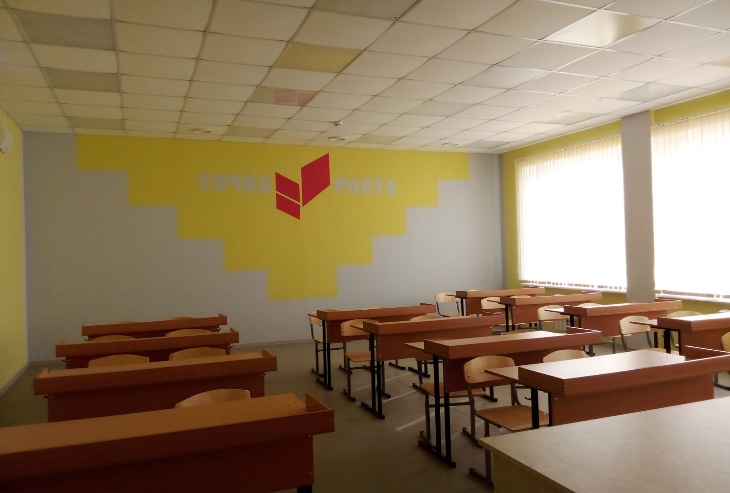 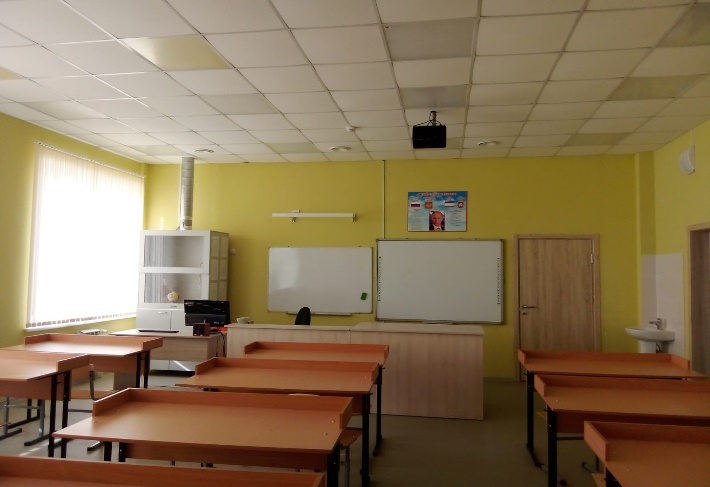 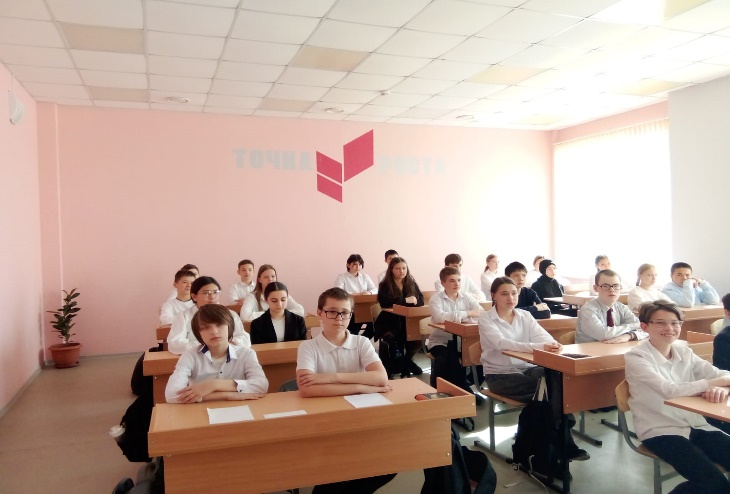 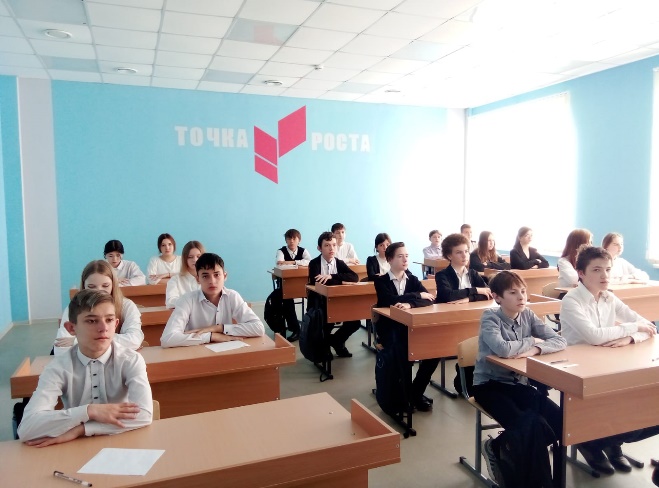 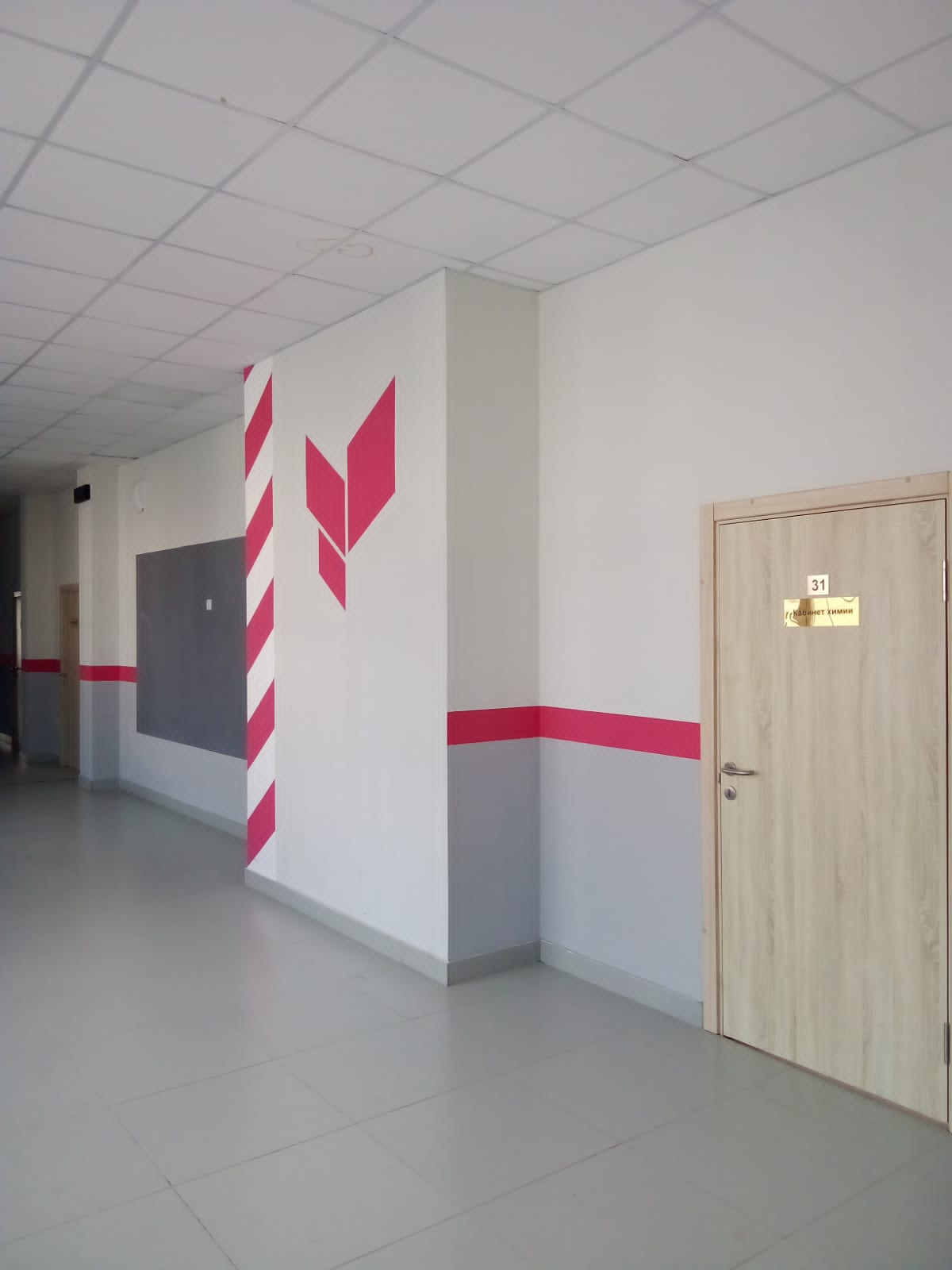 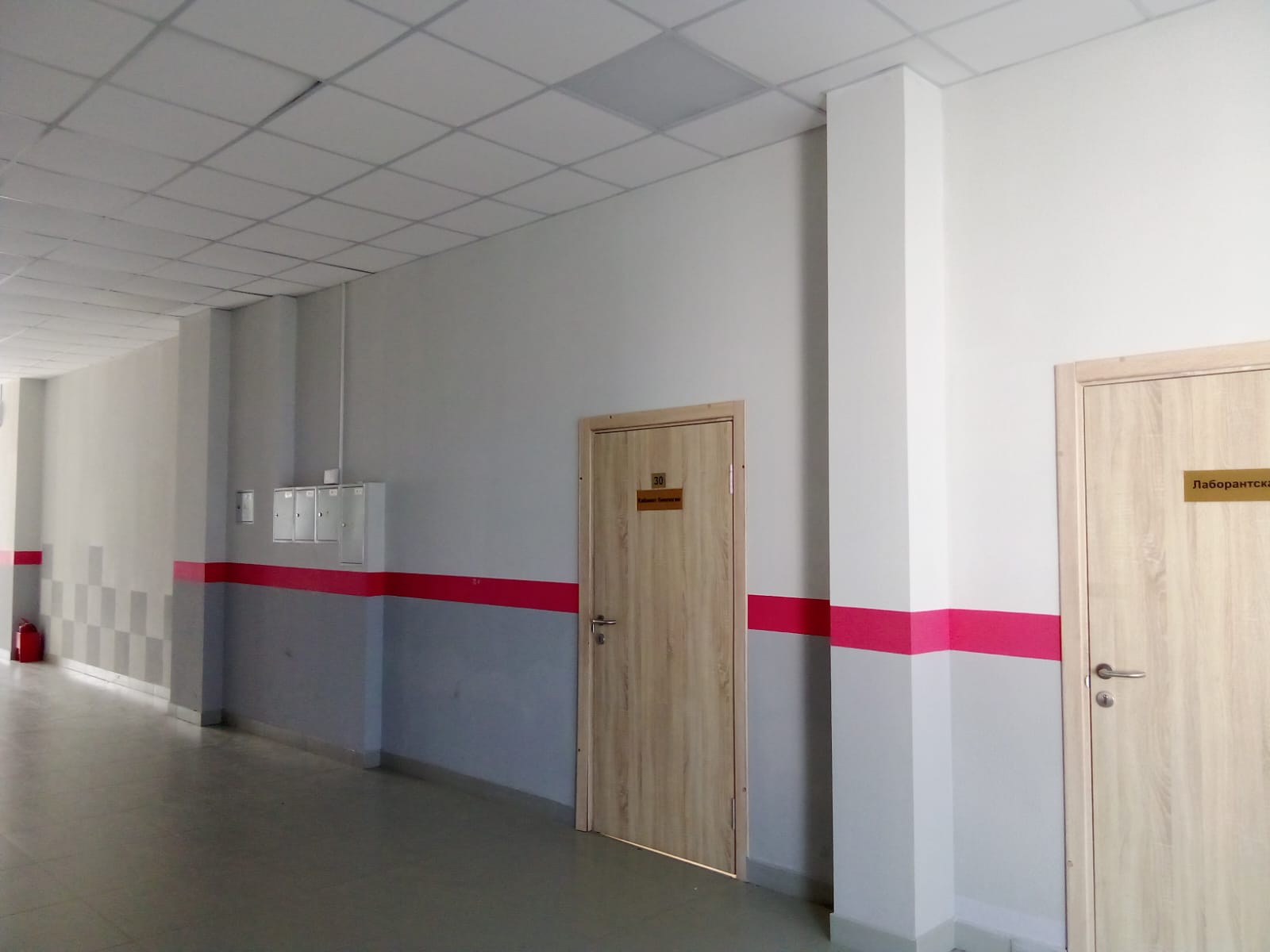 